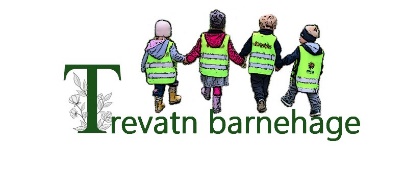 Temaplan Trevatn barnehage 2023-2024Temaplan Trevatn barnehage 2023-2024Temaplan Trevatn barnehage 2023-2024Temaplan Trevatn barnehage 2023-2024Temaplan Trevatn barnehage 2023-2024Temaplan Trevatn barnehage 2023-2024Temaplan Trevatn barnehage 2023-2024Temaplan Trevatn barnehage 2023-2024Temaplan Trevatn barnehage 2023-2024Temaplan Trevatn barnehage 2023-2024Temaplan Trevatn barnehage 2023-2024Temaplan Trevatn barnehage 2023-2024Periode: AugustPeriode: AugustPeriode: AugustTemaInnhold/MetodeMålTilvenning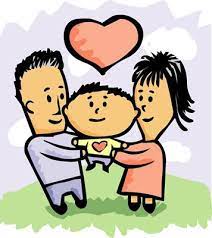 God oppstart av barnehageåret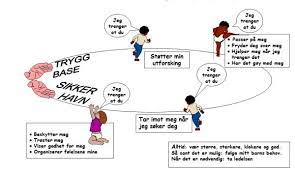 COSTrygghetssirkelenMånedens sang:NavnesangerMorn, morn, morn jeg heter (navn)https://www.youtube.com/watch?v=JDiSyNkvDf8https://www.youtube.com/watch?v=BVpFJyvkdrYMånedens rim/regle:Ormen Lange:Ormen den lange kryper som en slange.Under et gjerde. Tok seg en pære.Delte den i to - værsågodViktige datoer/hendelser:Planleggingsdager mandag 14.08 og tirsdag 15.08TilvenningNår barnet starter i en ny barnehage kaller vi perioden tilvenning. Her skal barnet bli kjent med nye barn og voksne og i ukjente omgivelser. Overgangen kan for mange barn oppleves som litt skummel og krevende. Målet for tilvenningsfasen er at barnet knytter seg til personalet i barnehagen slik at de kan bruke de voksne som jobber der som tilknytningspersoner. (Årsplanen, s. 9).Periode: SeptemberPeriode: SeptemberPeriode: SeptemberTemaInnhold/MetodeMålTilvenning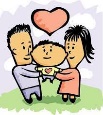 Brannvern-Bjørnis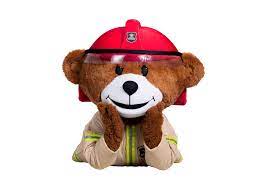 Høst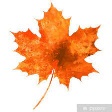 BlimE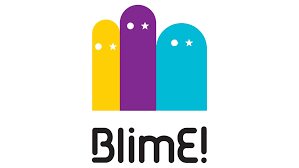 Månedens sang:Bæ-bu-sangen                                                                           Månedens rim/regler:(Melodi: Hvis dine ører henger ned)                                      En er en og to er to. En brann er ikke tull. Du må ringe 1-1-0.                               Vi hopper i vann. Vi triller i sand.Har du fått en tyv på do, må du ringe 1-1-2.                         sikk, sakk, det drypper på takHar du veldig vondt et sted, må du ringe 1-1-3.                   tikk, takk, det regner i dag.Det er lett å huske det.                                                             Regn, regn, regn, regn.                                                                                                             Øsende regn, pøsende regn.Månedens rim/regler:                                                                      regn, regn, regn, regn                                                                                                                                                      Det regner på taket til hytta.                                                  deilig og vått, deilig og rått.                                                                                                              En er en og to er to.                                                                                                             Vi hopper i vann, vi triller i sand.Månedens danser:                                                                             sikk, sakk, vi drypper på tak.Bjørnis-dansen                                                                           tikk, takk, det regner i dag.https://www.youtube.com/watch?v=WQ5GSKDnMNIhttps://www.youtube.com/watch?v=aGeZfPZJWV0BlimE-dansen: (kommer på NRK super sin nettside)Viktige datoer/hendelser:*Brannvernuke 38                   *BlimE-Dagen: 22. september  *Foreldremøte                         * Foreldrecafé med høstsuppe og høstutstilling: 07.09Brannvern: Målet med brannvern er å forebygge brann. Barnehagene har brannøvelser 2 ganger i året og deltar i den nasjonale brannvernuken hver høst. (Årsplanen, s. 22).Barna skal bli kjent med barnehagens brannrutiner og bli kjent med røykvarsleren. De skal også få god kjennskap til hva vi gjør når brannalarmen går.Bli kjent med høsten som årstidPeriode: oktoberPeriode: oktoberPeriode: oktoberTemaInnhold/MetodeMålLille larven Aldrimett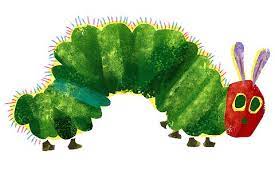 Trafikk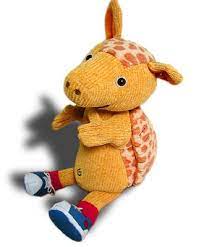 FN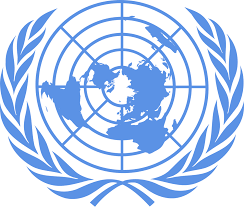 HØST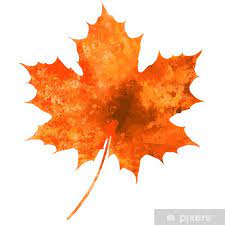 Månedens sang:Lille larven Aldrimett (tekst: kua mi)Det satt en larve på et blad, og larven var så veldig glad.For larvers aller beste mat, er blader, blomster og salat.Og larven spiste seg så mett, at skinnet sprakk, ja, rett og slettDen kastet skinnet og sa «pytt», Jeg har et til, et splitternytt.Den lille larven ble så trett for maten gjorde larven mett.Den skrudde på sitt vekkerur, og tok en deilig sovelur.Et hylster var dens sovetøy, men plutselig så hørtes støy.For Aldrimetts pysjamasskjul, det fløy en vakker sommerfugl.Månedens rim/regle:Epler og pærer de henger på trærneOg når de blir modne så faller de ned. 1-2-3!Månedens bok: Lille larven Aldrimett. Formingsaktivitet.Viktige datoer/hendelser:RefleksdagenFN-dagenTrafikk: Barn trenger erfaringer og kunnskap knyttet til hvor de skal gå i trafikken, hvilke regler som gjelder og bruk av sikkerhetsutstyr. Barn trenger også å øve opp syn, hørsel og motoriske ferdigheter for å bli oppmerksom på og takle trafikkens utfordringer og farer. Trafikkvennene Tarkus og Lyset er barnehagenes faste læringspartner (årsplanen, s. 14). FN: Personalet skal gi barna begynnende kjennskap til menneskerettighetene, spesielt barnekonvensjonen (RP, s. 57).Høst: Barnehagen skal legge til rette for at barna kan få et mangfold av naturopplevelser og få oppleve naturen som arena for lek og læring (Rammeplanen, s. 52).Periode: novemberPeriode: novemberPeriode: novemberTemaInnhold/MetodeMålFølelser ogVennskap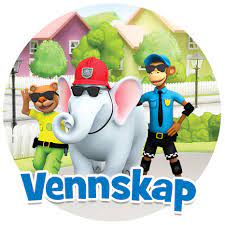 Juleforberedelser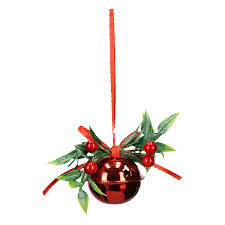 Månedens sanger:Sanger fra vennebyenhttps://www.youtube.com/watch?v=V0d-o1JCGRIhttps://www.youtube.com/watch?v=n7O7ajP3GswLøvelovenhttps://www.youtube.com/watch?v=tJdm-WeI58IMånedens rim/regle:5 små apekatterFem små apekatter lekte i noen trær. De erta krokkodillen: Du kan ikke ta oss her!Men så kom krokodillen så diger og så svær, og vips så var det bare 4 der.(Fortsette reglen til ingen apekatter er igjen).Viktige datoer/hendelser:FarsdagVennskap og fellesskap: Vennskap er en form for sosial kompetanse som er veldig viktig for barna i barnehagen. Det å ha en venn og å være en del av et fellesskap gir grunnlag for trivsel. Barnehagene skal legge til rette for utvikling av vennskap og fellesskap ved å være nærværende voksne som skaper arenaer for positivt samspill og gode relasjoner. I barnehagene snakker vi om og skaper gode normer for samhandling, vennskap og fellesskap. (årsplanen, s. 8).Juleforberedelser: Tilgjengeliggjøre ulike formingsmateriell, og motivere barna til å ta det i bruk (Årsplanen, s. 17). Periode: DesemberPeriode: DesemberPeriode: DesemberTemaInnhold/MetodeMålJUL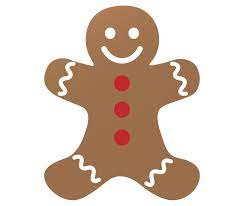 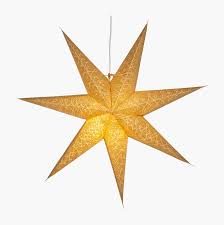 Månedens sanger:Lucia-sangenTenn lysSvingensangenMånedens rim/regle:Nisse-rød og nisse-blåMånedens eventyrJuleevangeliet Månedens bok:Adventsbok (fortsettelsesbok tilpasset alder)Viktige datoer/hendelser:Lucia-tog 13. desemberSolliaNissemarsjJuleavslutning: 14. desemberKirkegudstjeneste i Hov (skolestartere)Fagområdet Etikk, religion og filosofi: Få kjennskap til kristne høytider og høytider og tradisjoner knyttet til religioner og livssyn som er representert i barnehagen (årsplanen, s. 18).Fagområdet nærmiljø og samfunn:bruke hele nærmiljøet vårt, og oppsøke ulike samfunnsinstitusjoner (årsplanen, s. 18). Fagområdet kunst, kultur og kreativitet:Tilgjengeliggjøre ulike formingsmateriell, og motivere barna til å ta det i bruk (Årsplanen, s. 17).Periode: JanuarPeriode: JanuarPeriode: JanuarTemaInnhold/MetodeMålHakkebakkeskogen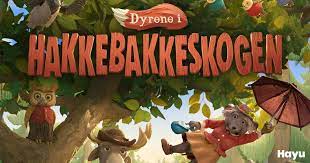 Dyr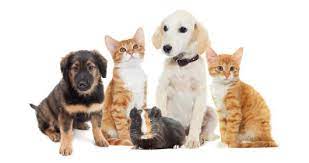 Vinter og snø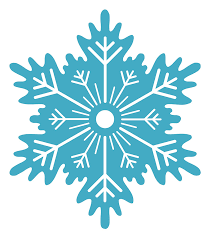 Månedens sanger:Bæ bæ lille lam har du noe ull? Ja, ja, kjære barn. Jeg har kroppen full.Søndags klær til far og søndagsklær til mor. Og to par strømper til bitte-lille bror.Mikkel rev skrev et brev. Sendte det til månen. Månen sa – hipp hurra. Sendte det til Afrika.Bjørnen sover, bjørnen sover i sitt lune hi. Den er ikke farlig bare man går varlig. Men man kan jo, men man kan jo aldri være trygg.Månedens rim/regle:Her kommer det en liten musHer kommer det en liten mus, som skal bygge seg et husIkke her (kiler barnet) ikke her (kiler barnet), Men HER (kiler barnet i nakken)Månedens eventyrHakkebakkeskogenViktige datoer/hendelser:PysjfestFagområdet natur, miljø og teknologi: Barnehagen skal bidra til at barna får kunnskap om dyr og dyreliv.(Rammeplanen, s. 52-53).  Barnehagen skal bidra til at barna opplever, utforsker og eksperimenterer med naturfenomener og fysiske lover (Rammeplanen, s. 52-53). Livsmestring og helseVed å ha hvilestund i barnehagen gir vi barna mulighet til ro og avslapping i en aktiv barnehagehverdag, og balanse mellom aktivitet og hvile. (årsplanen, s. 6).På pysjfest har vi morsomme aktiviteter. Vi har også fokus på hvorfor søvn og hvile er viktig.Periode: februarPeriode: februarPeriode: februarTemaInnhold/MetodeMålHakkebakkeskogenSamer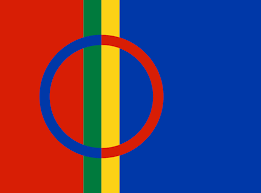 Karneval og fastelavn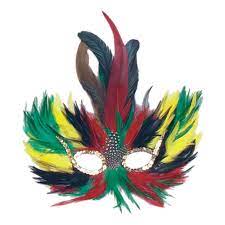 Månedens sang:Klatremus vise: Det var en gang en mus, og den musa det var meg.Og ingen mus i verden har det så godt som jeg.Jeg rusler hele dagen med lua mi på snei, og blir jeg tom i magen, så bare synger jeg. Fadderullandei.Månedens rim/regle:Reven er en hønsetyv1-2-3-4-5-6-7. Reven er en hønsetyv.7-6-5-4-3-2-1. Reven stjal et hønseben.Månedens eventyr: HakkebakkeskogenViktige datoer/hendelser:MorsdagSamenes nasjonaldagFastelavnKarnevalFagområdet natur, miljø og teknologi: Barnehagen skal bidra til at barna får kunnskap om dyr og dyreliv.(Rammeplanen, s. 52-53).  Mangfold, likestilling og likeverdBarna skal få oppleve at det finnes mange måter å tenke, handle og leve på. (årsplanen, s. 5).Fagområdet Nærmiljø og samfunn: Bli kjent med nærmiljøet, lokale tradisjoner, samiske tradisjoner og norske minoriteter (årsplanen, s. 18). Barnehagen skal bidra til at barna får kjennskap til nasjonale minoriteter som kvener, jøder, rom, og romanifolk/tatere og skogfinner (rammeplanen, s. 56)Periode: marsPeriode: marsPeriode: marsTemaInnhold/MetodeMålPåske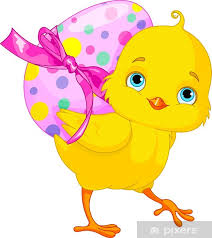 Vår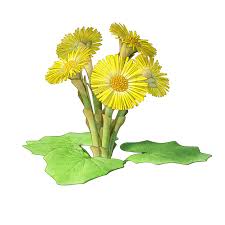 Månedens sang:Små rumpetrollEn liten kylling i egget lå.Alle fuglerJeg gikk en tur på stienMånedens rim/regle:Lille trille satt på hylle,Lille trille ramlet nedIngen mann i dette landLille trille bøte kan. Månedens eventyrPåskefortellingen Viktige datoer/hendelser:BarnehagedagenFagområdet etikk, religion og filosofi: markere høytider og tradisjoner knyttet til ulike religioner og livssyn – gjerne gjennom samtale, tekst, bøker, sang eller estetiske uttrykk (årsplanen, s. 18). Fagområdet natur, miljø og teknologi:utforske småkryp, spor og sportegn, arter og årstider sammen (årsplanen, s. 17). Periode: aprilPeriode: aprilPeriode: aprilTemaInnhold/MetodeMålKroppen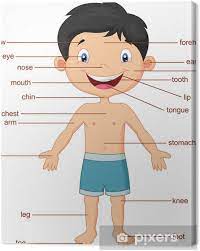 Vår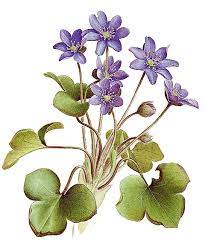 Månedens sanger:Hode skulder, kne og tåDe beina, de beinaMånedens rim/regler:Tommeltott, slikkepott, langemann, gullebrand og lille petter spellemann.https://www.barnesanger.no/fingerregle.htmlPanneben, øyensten, nesetipp, munnelipp, hakeslipp.https://www.barnesanger.no/ansiktsregle.htmlMånedens eventyr:Gullhår og de 3 bjørneneViktige datoer/hendelser:Foreldremøte Fagområdet Kropp, bevegelse, mat og helse:legge til rette for at barna kan oppleve mestring og bevegelsesglede gjennom variert aktivitet og lek ut fra egne forutsetninger (årsplanen, s. 16). Barnehagen skal bidra til at barna blir kjent med kroppen sin og utvikler bevissthet og egne og andres grenser (rammeplanen, s. 49).Barnehagen skal bidra til at barna videreutvikler motoriske ferdigheter, kroppsbeherskelse, koordinasjon og fysiske egenskaper (Rammeplanen, s. 49).Periode: maiPeriode: maiPeriode: maiTemaInnhold/MetodeMål17. mai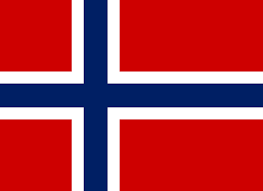 VårMånedens sang:Ja, vi elskerMånedens rim/regle:Klokka ett var jeg mett
Klokka to måtte jeg på do
Klokka tre måtte jeg le
Klokka fire måtte jeg flire
Klokka fem fikk jeg en klem
Klokka seks så jeg en heks
Klokka sju måtte jeg snu
Klokka åtte så jeg en rotte
Klokka ni var jeg fri
Klokka ti ville jeg ri
Klokka elleve måtte jeg skjelve
Klokka tolv så jeg et trollMånedens eventyrGeitekyllingen som kunne telle til 10Viktige datoer/hendelser:17. mai feiring i barnehagenDemokrati: Barnehagen skal bidra til at barna får forståelse for og slutter opp om demokratiske verdier og normer som ligger til grunn for det samfunnet vi har i dag (Rammeplanen, s. 9).Fagområdet Antall, rom og form:Barna skal lære matematiske begreper, tall og telling, mengder, størrelser og former, vekt og volum.Barna skal utvikle en logisk tankegang gjennom sortering, forhold og plassering i systemer.(Årsplanen, s. 17).Periode: juniPeriode: juniPeriode: juniTemaInnhold/MetodeMålBrannvern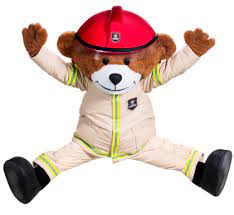 Barna velger tema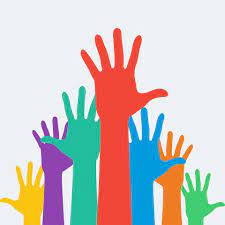 Sommer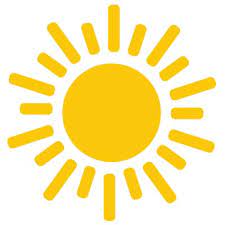 Månedens sang:Nå skinner sola i vinduskarmenMånedens rim/regle:Lag en pannekake:Visp en pannekake. Rør en pannekake. Hell den ut i pannenStek en pannekake. Snu en pannekake. Så lager vi en annen.Månedens eventyrPannekakaViktige datoer/hendelser:SommeravslutningSkolestarterdag på VassendlandetFagområdet natur, miljø og teknologi: bruke naturen med respekt, høste av det naturen gir oss og ha fokus på hvordan vi kan bevare den (årsplanen, s. 17).Vi dyrker gulerøtter og andre grønnsaker i grønnsakshagen vår. Spennende å følge med på gjennom sommeren. Barns medvirkning: Barna får mulighet til å medvirke i barnehagens planlegging og vurderingsarbeid ved at personalet utarbeider åpne planer som gir rom for å følge barnas spontanitet. Vi skal lytte til barnas synspunkter og gi rom for ulike prosjekter og temaer basert på barnegruppas interesser. (årsplanen, s. 11)Periode: juliPeriode: juliPeriode: juliTemaInnhold/MetodeMålBarna velger temaSommerMånedens sang:Ida’s sommersangSommer kommerMånedens rim/regle:Bukkene bruse var lei av og trippe:Bukkene bruse var lei av og trippe og trampe på broen. «Å, la oss få slippe!»Til seters å gjøre oss fete, se hvordan vi eser, for mye å ete!Og trollet sa «flott, det passer meg godt, her ute i fossen er det så vått».Så søndag dro trollet til seters i flossen mens Bukkene bruse tok skumbad i fossen.Ja slik kan et eventyr bli snudd på hodet, og snipp snapp snute hvis ingen vil tro det.Månedens eventyr: Bukkene bruseViktige datoer/hendelser:Barnehagen er stengt uke 29, 30 og 31.Fagområdet natur, miljø og teknologi: bruke naturen med respekt, høste av det naturen gir oss og ha fokus på hvordan vi kan bevare den (årsplanen, s. 17).Vi dyrker gulerøtter og andre grønnsaker i grønnsakshagen vår. Spennende å følge med på gjennom sommeren. Barns medvirkning: Barna får mulighet til å medvirke i barnehagens planlegging og vurderingsarbeid ved at personalet utarbeider åpne planer som gir rom for å følge barnas spontanitet. Vi skal lytte til barnas synspunkter og gi rom for ulike prosjekter og temaer basert på barnegruppas interesser. (årsplanen, s. 11)